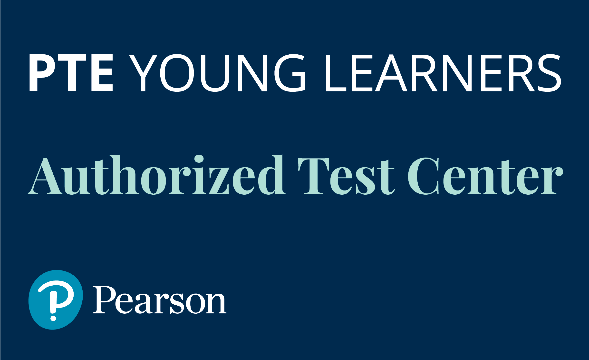 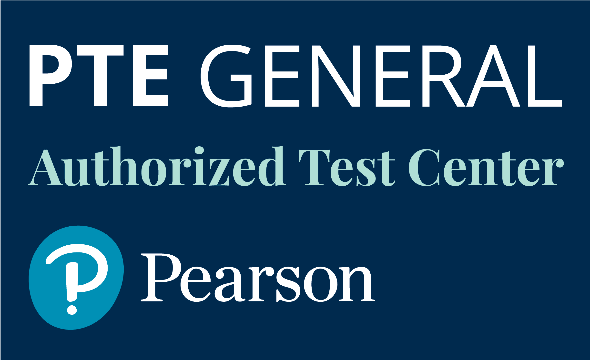 CRITERIAMIN 25 CANDIDATES PER YEARThe PTE Test Centre must guarantee a minimum of 25 candidates per year with further increase in numbers of candidates. CANDIDATE FORECASTThe PTE Test Centre must provide a forecast of candidate numbers for every PTE session.LEGAL/OFFICIAL BODYThe PTE Test Centre must be legally formulated organizations with official status.PREMISESThe PTE Test Centre must provide suitable premises for each exam session.EXAMINERS/INTERLOCUTORS/ADMINISTRATORSThe PTE Test Centre must provide their own examiners, interlocutors and administrators.  All such staff are required to undertake special trainings. PTE CANDIDATES PREPARATION COURSEThe PTE Test Centre is obliged to run PTE preparation courses for candidates using Pearson accredited materials.  PROMOTIONThe PTE Test Centre must promote PTE on its website, any social media channels and through printed materials. WHAT YOU RECEIVEBRANDED PLAQUE The PTE Test Centre will receive a special branded plaque.EXAMINATION CENTRE NUMBERThe PTE Test Centre will be accredited by Pearson UK and awarded the official test centre along with the PTE Examination Centre number,. PEARSON BRANDINGThe PTE Test Centre will be granted the right to use Pearson branding.SPECIALLY DISCOUNTED EXAMINATION FEES The PTE Test Centre will get 15% discount on PTE exams price.SPECIAL DISCOUNTS ON  PEARSON BOOKSThe PTE Test Centre will get a discount on exam preparation Pearson books.METHODOLOGICAL SUPPORTThe PTE Test Centre will receive free methodological support during the first year of test centre status.  This support includes trainings for examiners, interlocutors and centre administrators.CONSULTANCYThe PTE Test Centre will receive consultations and all necessary information from Dinternal Education as long as it holds PTE exams.  